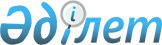 Об организации и обеспечении на территории района имени Габита Мусрепова приписки и медицинского освидетельствования граждан мужского пола Республики Казахстан с января по март 2013 года
					
			Утративший силу
			
			
		
					Решение акима района имени Габита Мусрепова Северо-Казахстанской области от 12 декабря 2012 года N 19. Зарегистрировано Департаментом юстиции Северо-Казахстанской области 20 декабря 2012 года N 2006. Утратило силу (письмо акимата района имени Габита Мусрепова Северо-Казахстанской области от 5 июня 2014 года N 6.1.2-3/817)

      Сноска. Утратило силу (письмо акимата района имени Габита Мусрепова Северо-Казахстанской области от 05.06.2014 N 6.1.2-3/817)      В соответствии со статьей 16 Закона Республики Казахстан от 16 февраля 2012 года «О воинской службе и статусе военнослужащих», постановлением Правительства Республики Казахстан от 27 июня 2012 года № 859 «Об утверждении Правил ведения воинского учета военнообязанных и призывников», аким района имени Габита Мусрепова Северо-Казахстанской области РЕШИЛ:



      1. Организовать и обеспечить приписку и медицинское освидетельствование граждан Республики Казахстан мужского пола, которым в год приписки исполняется семнадцать лет, к призывному участку государственного учреждения «Отдел по делам обороны района имени Габита Мусрепова» (по согласованию), с января по март 2013 года.



      2. Контроль за исполнением настоящего решения возложить на заместителя акима района имени Габита Мусрепова Северо-Казахстанской области Тайшабаеву Алтыншаш Жулдузбековну.



      3. Настоящее решение вводится в действие по истечении десяти календарных дней после дня первого его официального опубликования.      Аким района                                М. Тасмаганбетов      СОГЛАСОВАНО:      Начальник государственного 

      учреждения «Отдел по делам обороны 

      района имени Габита Мусрепова»             Т. Бидайбеков

      12 декабря 2012 года
					© 2012. РГП на ПХВ «Институт законодательства и правовой информации Республики Казахстан» Министерства юстиции Республики Казахстан
				